МУЗЫКАЛЬНО-РИТМИЧЕСКАЯ КОМПОЗИЦИЯ «ЛЕТИТЕ, ГОЛУБИ!» НА МУЗЫКУ И.ДУНАЕВСКОГО «ЛЕТИТЕ, ГОЛУБИ» В ИСПОЛНЕНИИ ДЕТСКОГО ХОРА.Композиция исполняется детьми речевой подготовительной к школе группы.У каждого ребенка на каждой ручке по голубю ( голубь бумажный на резиночке, держится на кисти руки).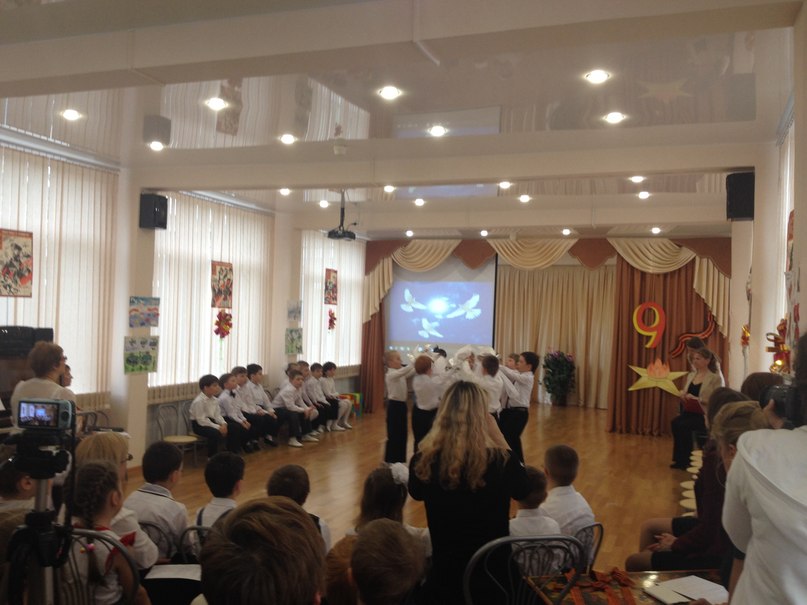 Вступление:Дети 2 колоннами стоят у центральной стены.  Руки в стороны, выполняют махи вверх и вниз («крылья»).I куплет.I фраза – легко бегут вперед 2 колоннами на зрителя, руки в стороны, выполняют махи. В       конце фразы останавливаютсяII фраза -  выполняют махи 2 руками одновременно перед собой вверх и внизIII фраза – разбегаются за ведущими вправо и влево, образуя круг, махи –«крылья»IV фраза – как II фразаV фраза – легко бегут в центр зала, постепенно поднимая руки, вращают кистями,  отбегают спиной на свое местоVI фраза – кружатся вокруг себя вправо, выполняя короткие махи «лапша»VII=VVIII = VI (кружение влево)Проигрыш: махи перед собой поочередно 2 руками вверх и внизII куплет:I фраза-бегут по кругу друг за другом, руки в стороны, выполняют махи «крылья», останавливаютсяII фраза- правой рукой выполняют мах к вытянутой, отведенной в сторону левой руке (встречаются 2 голубя)III = I IV=IIV,  VI,  VII  и  VIII фразы как в первом куплете	Окончание: Легкий бег врассыпную, махи поочередно 2 руками перед собой, остановиться, встать на одно колено, чередовать махи «крылья» и вращение кистями. С окончанием музыки протянуть обе руки вперед.